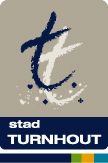 Dorine Stammen
Directeur Stedelijke Basisschool Turnhout
Bezoekadres: Haagbeemdenplantsoen 95, 2300 Turnhout
Postadres: Stadskantoor, Campus Blairon 200, 2300 Turnhout 
014 43 03 48
dorine.stammen@turnhout.be
www.turnhout.be/basisschool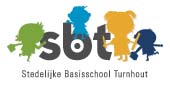 